Регистрация компании в ВеликобританииЭкономика Великобритании десятилетиями занимает лидирующие позиции среди надежных финансовых систем мира и Европы. Провести регистрацию фирмы на территории Англии - разумное решение для предпринимателя. Неважно, торговля это или посредничество. Расширение бизнеса и открытие новой компании в гибком и удобном экономическом секторе - выгодная стартовая позиция. 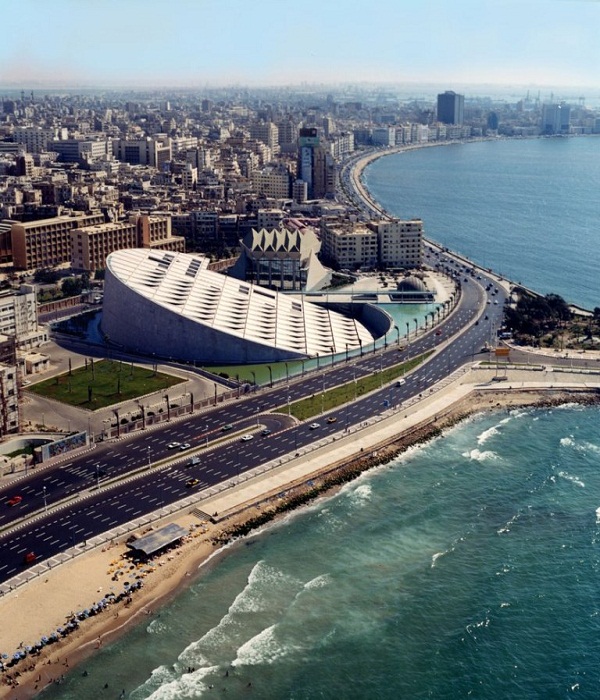 Регистрация компании	Регистрация фирм в Великобритании - процесс, проходящий в несколько этапов. Этапы сопровождаются бюрократической волокитой, и человек, который хочет избежать ее, может воспользоваться услугами регистрации компании, предоставляемыми нашей организацией. Мы дадим необходимую информацию, организуем наиболее выгодный и быстрый процесс регистрации компании онлайн. Экономическая политика Англии очень лояльна для иностранных компаний, но есть список правил, ограничений для разных типов деятельности. Наши специалисты предложат выгодные условия для регистрации фирмы.Купить офшор в АнглииОфшор - решение для бизнесменов, которые не хотят делиться своей прибылью и ищут решения для уменьшения финансовых сборов. Великобритания, в отличие от офшорных зон, предоставляет лишь комфортные условия для ведения дел. Регистрация офшорных компаний бывает несколько видов:Public Limited Company (PLC). Компания, предназначенная для инвестирования денежных средств из-за рубежа. Разрешено размещение и продажа акций на мировом рынке. Предъявляются высокие требования к владельцу и совладельцам организации.Private Limited Company (LTD). Компания для разных видов посредничества и торговли. Просто, безопасно и хорошо контролируется владельцем.Limited Liability Partnership (LLP). Компания, которая наиболее подходит для проведения офшорных операций. При открытии филиала компании юридическим лицом не облагается налогом.    Регистрация офшоров - сложная процедура для неосведомленных и неопытных людей. Наши специалисты окажут услуги регистрации фирмы, грамотно и без последствий для заказчика проведут необходимые операции. Вы сможете использовать необходимую офшорную зону, которая поможет при открытии компании.  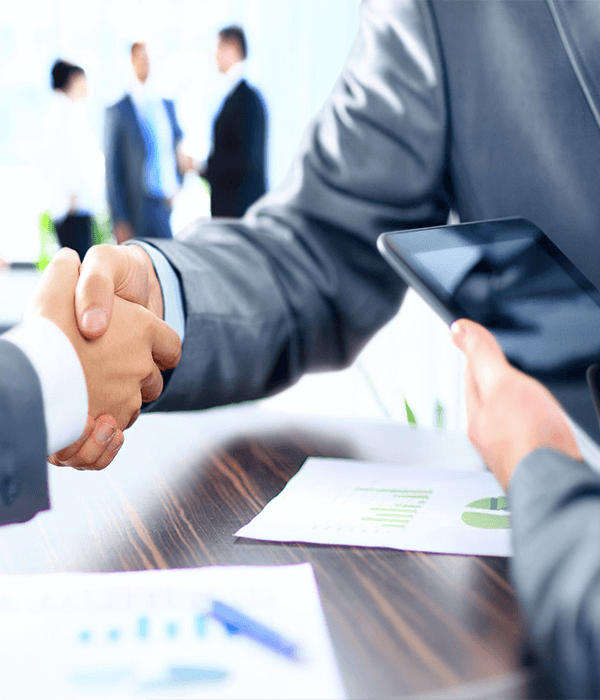 Регистрация управляющей компании В Англии при регистрации иностранных компаний предоставляются выгодные условия и обеспечивается высокая безопасность. Чтобы воспользоваться нашими услугами регистрации фирмы, достаточно определиться с ценой и спектром предоставляемых возможностей. Зарегистрировать фирму в Великобритании проще вместе с нами!      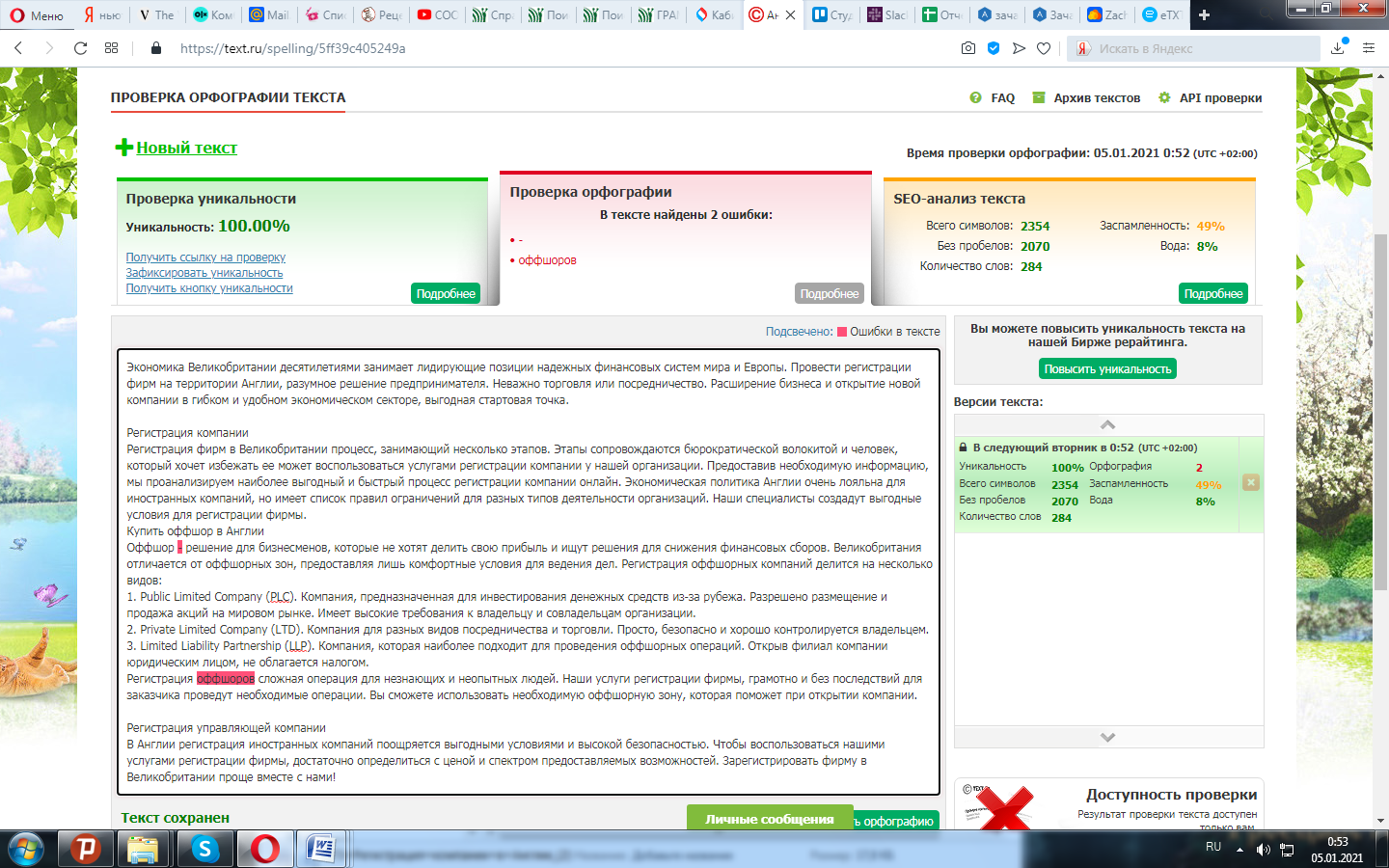 